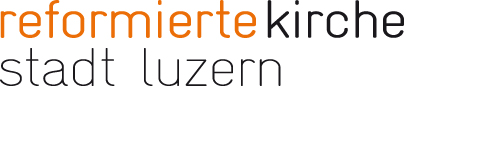 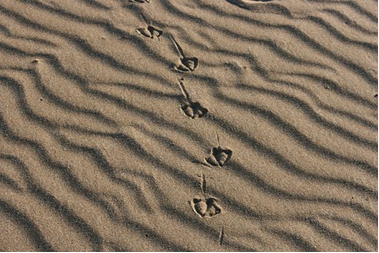 «There was Jesus – Da war Jesus»Soeben höre ich mir den Song an «There was Jesus», gesungen von Zach Williams und Dolly Parton. Das Lied gefällt mir rein musikalisch sehr gut, doch nun achte ich heute bewusst auf den Text. Gesungen wird von der Omnipräsenz von Jesus. «…in jeder Minute meines Lebens; überall wo ich gewesen bin und wo ich noch hingehe; auch wenn ich es nicht wusste oder sehen konnte…da war Jesus...» Viele kennen das bekannte Gedicht «Spuren im Sand». Inhaltlich geht es genau um dasselbe. Wir sind stets vom Herrn begleitet und in schwierigen Zeiten getragen. Was für ein Segen! Wenn ich weiss, dass Jesus immer bei mir war und ist, heisst dies im Klartext, dass ich aufgrund dieses Zuspruches nicht mehr ängstlich, sorgenvoll oder zweifelnd durchs Leben gehen muss. 
Wie schnell ertappe ich mich jedoch mit meinem Fokus auf die Alltagssorgen gerichtet und Gott in den Hintergrund meiner Gedanken gestellt? Wie schnell habe ich in herausfordernden Situationen das Gefühl von Gott allein gelassen zu werden? Nun, wenn ich ernst nehme was in der Bibel steht «Ich bin bei euch, alle Tage, bis zum Ende der Welt» (Matthäus 28,20), um wieviel hilfreicher ist es dann den Alltag zu bestreiten, wenn ich meinen Blick also emporhebe und dem Einen mein Vertrauen schenke, der alles unter Kontrolle hat. Es ist ein befreiendes Geschenk, wenn ich mir ständig der Gegenwart Gottes bewusst bin und mit Ihm durch den Tag gehe!Gerda Menzi – Jugendarbeiterin / Sozialdiakonie